СТРУКТУРА ШКОЛЬНОГО ПАРЛАМЕНТАСОВЕТ ОБУЧАЮЩИХСЯ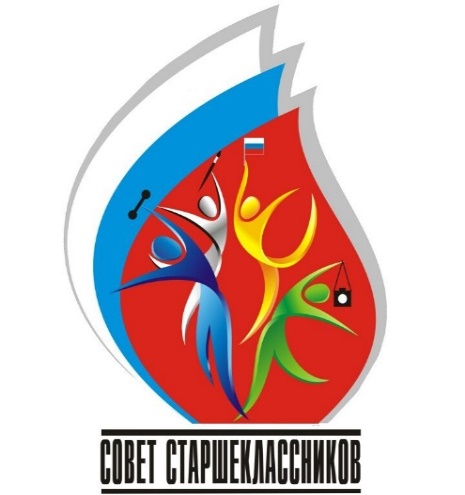 1. Совет обучающихся избирается из обучающихся 8-11 классов (по 2-3 человека от каждого класса) в случае если не были проведены выборы и на тот срок пока не пройдут выборы.2. Совет обучающихся — постоянно действующий орган самоуправления учащихся. Совет обучающихся является выборным представительным органом, члены Совета избираются (рекомендуются) на классных собраниях 8, 9, 10, 11 классов. Совет формируется на выборной основе сроком на два года.3. Общее количество членов Совета – не более 20 человек.4. В состав Совета обучающихся входят обучающиеся, желающие проявлять активность, инициативу, творчество в работе школьного самоуправления в течение всего года.5. Члены Совета обучающихся распределяются в инициативные группы (министерства) и являются связующим звеном между организаторами детского коллектива и классом.6. Совет обучающихся делится на малые инициативные группы (министерства):Министерство культуры - за проведение в школе культурных мероприятий: концертов, дискотек, вечеров и т.д.Пресс-центр - за своевременное информирование о предстоящих школьных мероприятиях и проведении итогов прошедших.Труда и экономики - за выполнение трудовых дел в школе (организует дежурство в школе и следит за соблюдением Устава школы).Шефское министерство - руководит шефской работой в младших классах.Волонтерское министерство – волонтерское движение в школе и в городе.Спортивный сектор - организовывает спортивные мероприятия в общеобразовательном учреждении.Образование - организует конкурс «Ученик года», «Класс года», интеллектуальные игры.7. Членами Совета обучающихся не могут быть учащиеся, не соблюдающие Устав школы, не выполняющие утвержденных правил поведения обучающихся.8. Члены Совета обучающихся за систематическое непосещение заседаний и невыполнение возложенных на них обязанностей общим голосованием могут быть исключены из Совета.9. Из числа членов Совета избираются Президент Совета, Вице- президент и Секретарь Совета. 10. Президент Совета обучающихся планирует работу Совета и организует деятельность министерств для реализации планов, координирует работу малых инициативных групп, ведет заседания Совета обучающихся. Вице-президент Совета обучающихся исполняет функцию президента Совета старшеклассников и замещает в его отсутствие. Секретарь Совета обучающихся отвечает за документацию Совета и ведет протокол каждого заседания Совета обучающихся.11. Совет обучающихся выбирает основные направления своей работы, распределяет обязанности, организует работу школьного самоуправления.12. Совет обучающихся доводит решения заседаний до сведения администрации школы. Принятие решения оформляется протоколом и доводится до сведения педагогического коллектива школы, коллектива учащихся школы, родителей.13. Совет обучающихся собирается по инициативе президента Совета по мере необходимости, но не реже одного раза в месяц. 14. Форма деятельности определяется Советом обучающихся и фиксируется в примерном плане работы на год.15. Работа Совета обучающихся организуется на основе планирования и текущих дел.16. Основные формы работы Совета обучающихся:коллективные творческие дела (познавательные, экологические, трудовые, спортивные, художественные, досуговые);дискуссии;конкурсы;деловые игры и другие.17. На заседаниях Совета обучающихся анализируется каждое КТД, проведенное членами Совета обучающихся в школе и вне образовательной организации.18. Взаимодействует с администрацией общеобразовательной организации, педагогическими работниками и родителями (лицами их заменяющими).